MÅNEDSPLAN for november. AVDELING: LØVENETEMA: Meg selv, høsten og fellesskapMÅL: Barna skal få kjennskap til kroppen og høsten.Hilsen Auglendbarnehagene/ Hillevåg/ LøveneUkeMandagTirsdagOnsdagTorsdagFredag44TURDAG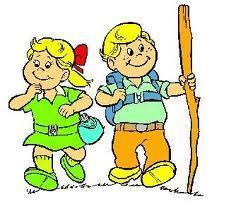 MUSIKKSAMLING.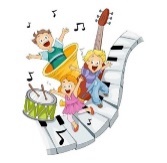 1.11Språksamling i to grupper om «Meg selv og høsten».2.11Forming. Vi vurderer barnegruppen.3.11Språksamling i to grupper om «Meg selv og høsten»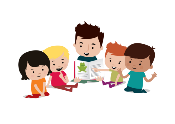 456.11TURDAG 7.11MUSIKKSAMLING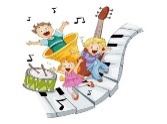 8.11Språksamling i to grupper om «Meg selv og høsten»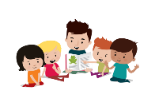 9.11Forming     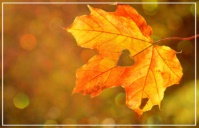 10.11Språksamling.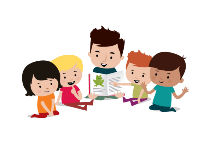 4613.11TURDAG i nabolaget14.11MUSIKKSAMLING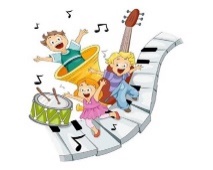 15.11Språksamling i to grupper om «Meg selv og høsten»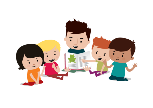 16.11 Forming i to grupper17.11Planleggingsdag.Stengt.4720.11 TURDAG                         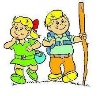 21.11MUSIKKSAMLING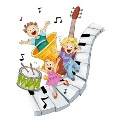 22.11Språkgrupper i to om «Meg selv og høsten»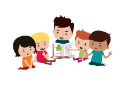 23.11Forming i to grupper.24.11Språksamling i to grupper om kroppen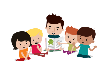 4827.11TURDAG .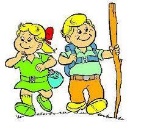 28.11MUSIKKSAMLING.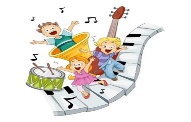 29.130.111.desember